附件3：参赛指引报名须知请务必准确填写天天象棋ID，ID是进入比赛区域的唯一凭证。如何获取天天象棋ID，按照以下流程操作。APP：进入天天象棋APP，点击左上角头像。头像界面内右上角W开头的字段即为ID。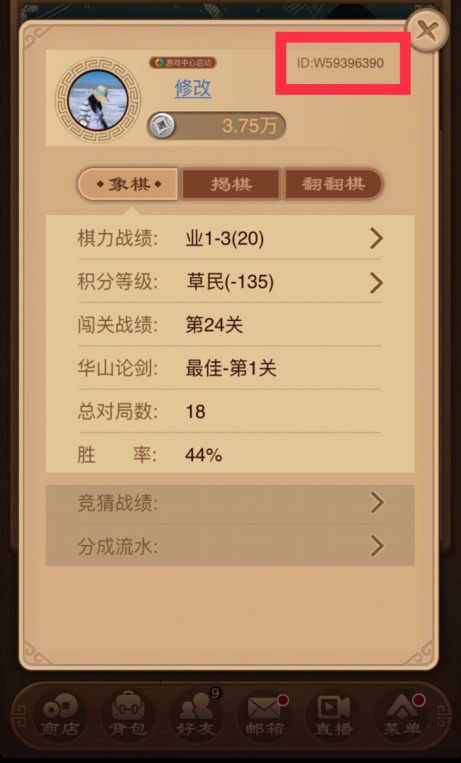 小程序：1.打开微信，点击右上角搜索图标2.搜索小程序“天天象棋”3.确认登陆后点击右下角“我”4.界面内W开头的字段即为ID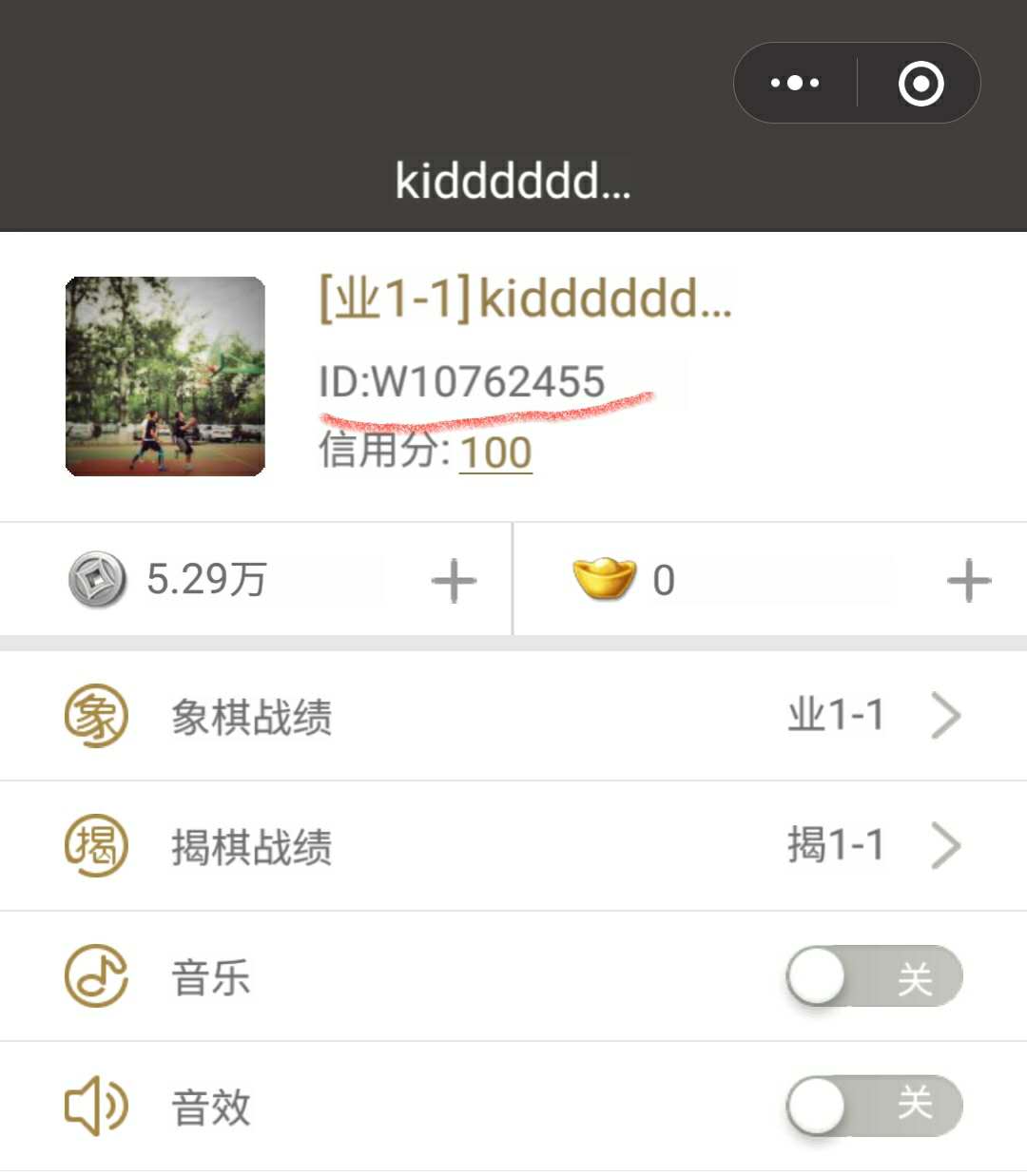 二、参赛路径请于每轮比赛准时进入房间开始比赛，开赛后10分钟关闭棋社入口，未及时开始比赛者按照迟到弃权处。进入比赛：APP：进入天天象棋APP，点击左下角“象棋”，进入“棋社私人房”，点击“加入棋社”，输入棋社号即可进入比赛（棋社号码赛前通知）。小程序：进入天天象棋小程序，按照开赛时间在“棋界”一栏中找到“棋社”，点击“加入棋社”，输入棋社号即可进入比赛（棋社号码赛前通知）。参加比赛：     根据每轮对阵情况，按照台次和先后手在棋社到指定桌次就坐，准备比赛。如遇轮空，无需到棋社进行比赛，编排自动记分。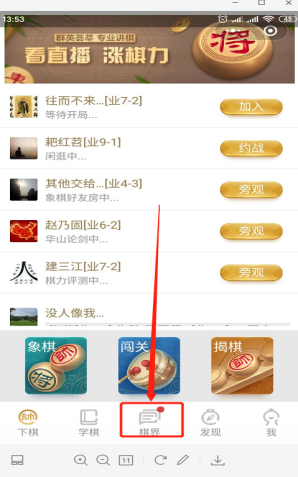 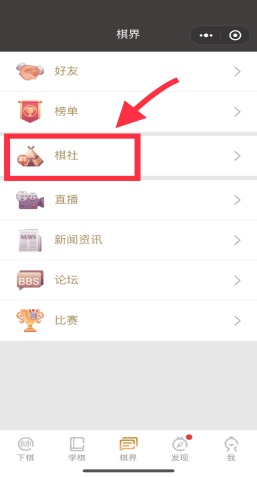 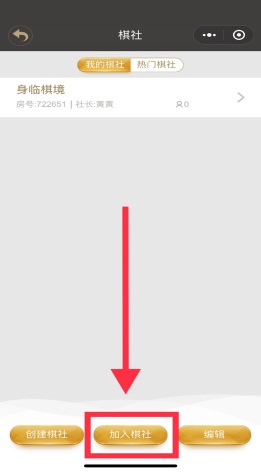     搜索“棋界”               点击“棋社”               “加入棋社”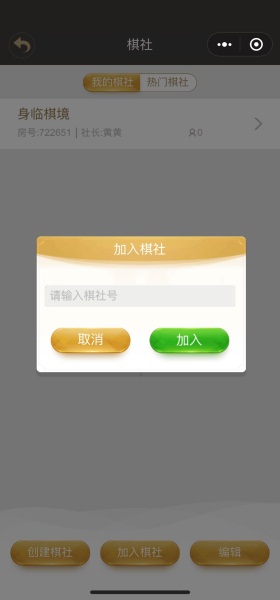 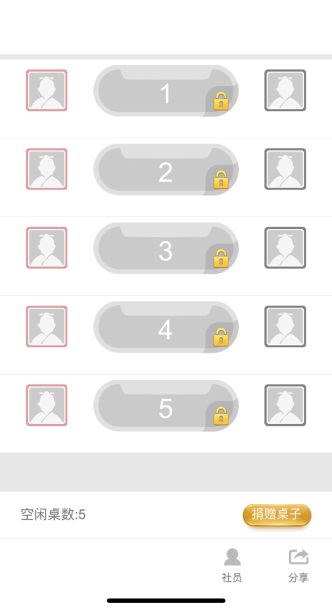        输入棋社号                                   就坐